ОБЪЯВЛЕНИЕИнициативная группа обращается к активным и неравнодушным землякам поддержать проект инициативного бюджетирования«Оснащение актового зала МБОУ «Уинская СОШ»Цель проекта: улучшить внешний вид и технические возможности актового зала школы.                            переоснастить актовый зал в соответствии с современными требованиями                                                                              и тенденциями.В ходе реализации проекта планируется:              1.  Приобретение акустических систем;              2.  Приобретение настенного экрана;              3.  Приобретение сценического проектора;              4.  Приобретение сценической одежды;              5.  Приобретение стульев – кресел;  6. Услуги по замеру и высокому монтажу. Общая стоимость проекта 1 296 118 рублей, данный проект предусматривает:финансовое участие граждан в размере 10% от общей стоимости проекта 129 611,80 рублей;за счет средств краевого бюджета в размере 914 022,41 руб.;за счет средств местного бюджета в размере 252 483,79 руб.Актовый зал сейчас: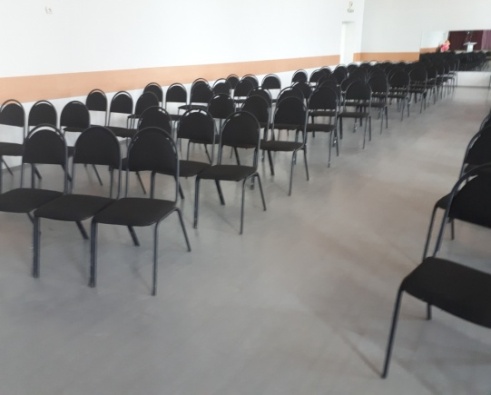 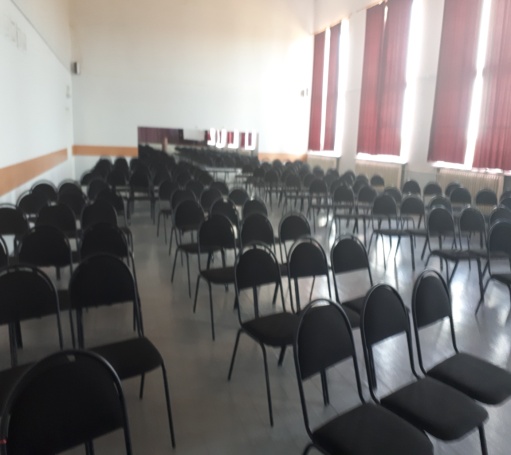 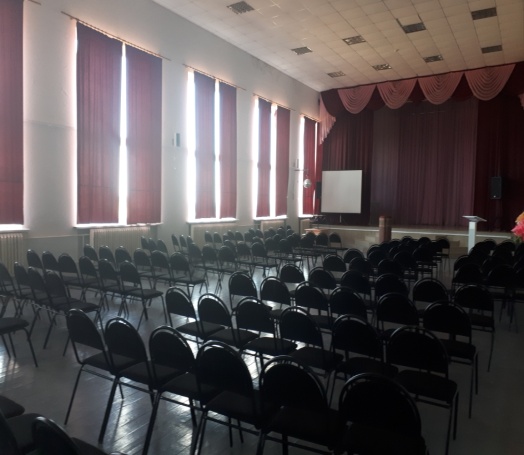 Дизайн-проект: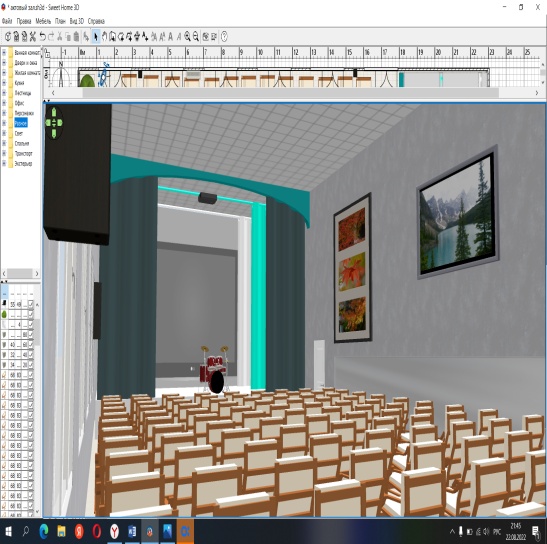 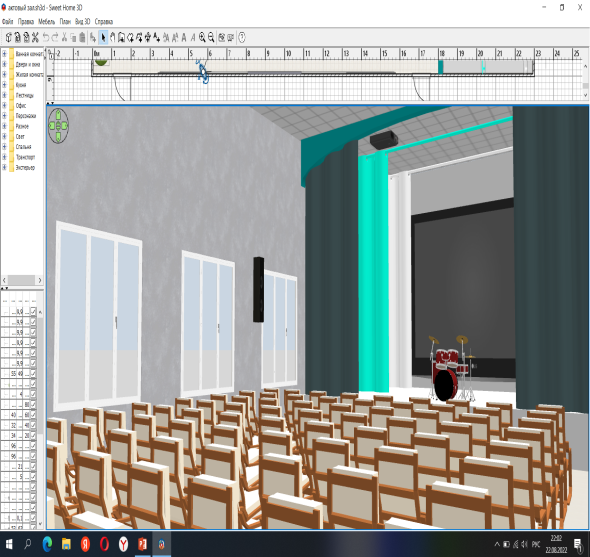 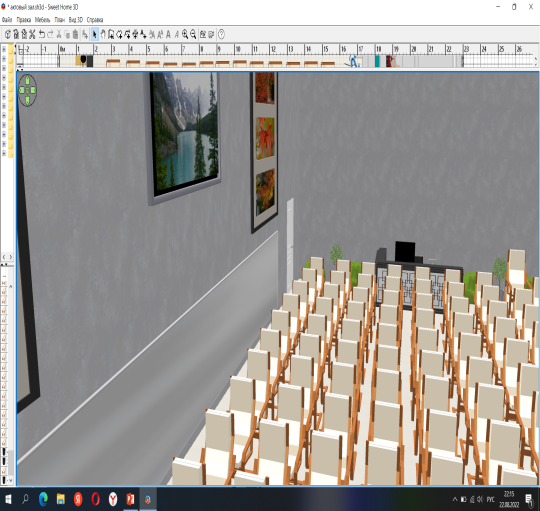 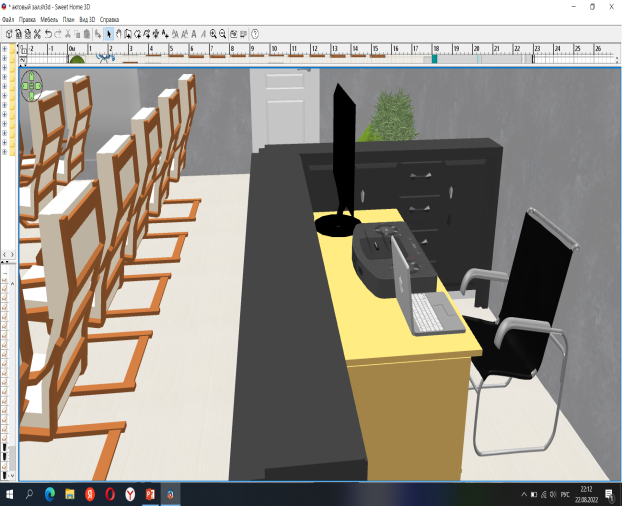 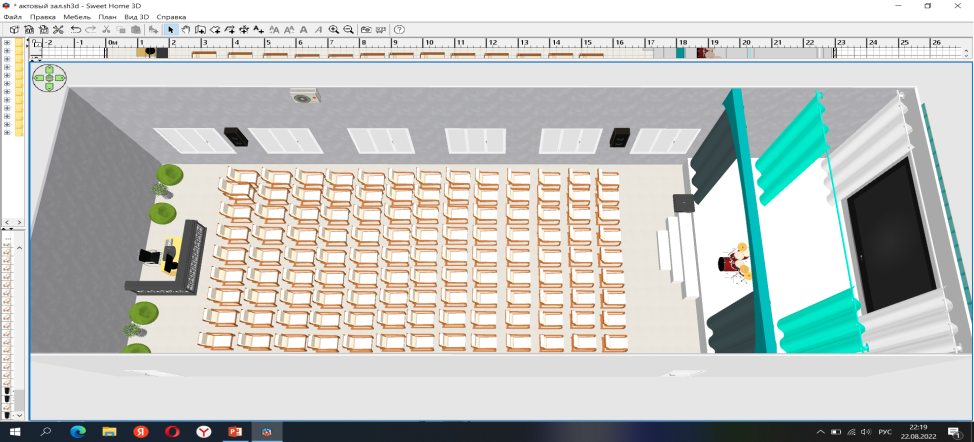 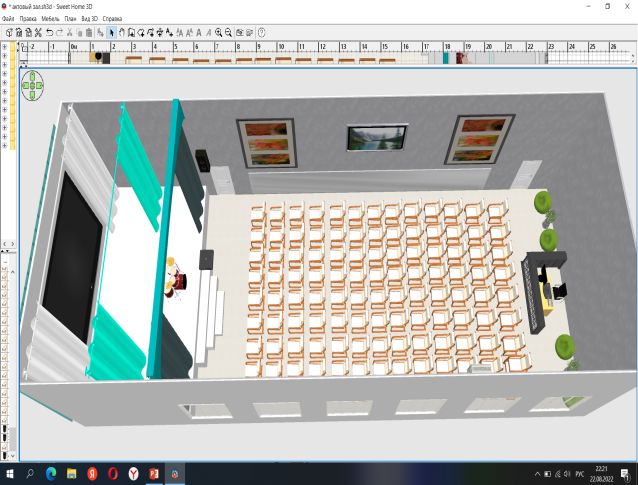                                                                                                                      Инициативная группа